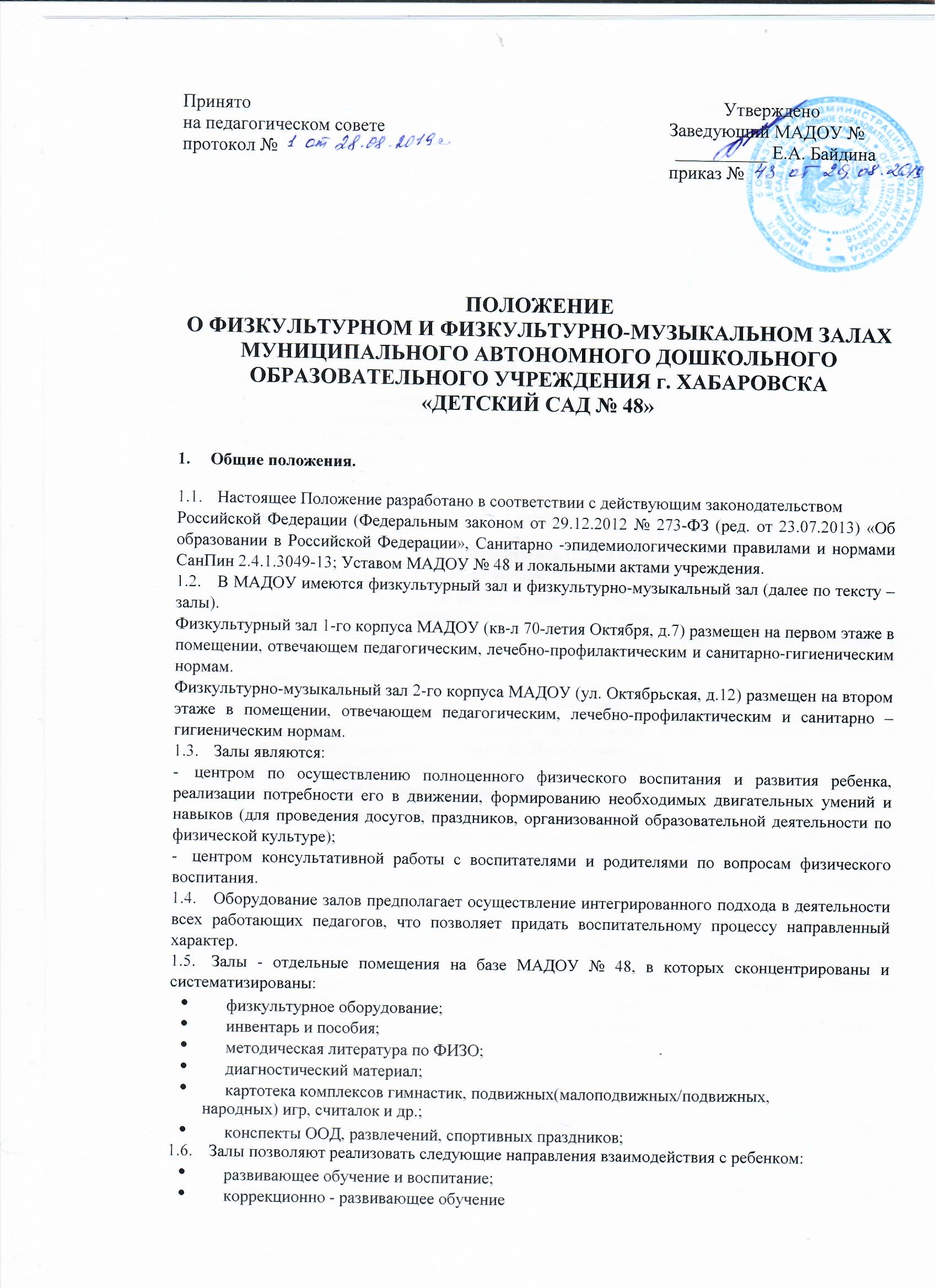 Общие положения. Настоящее Положение разработано в соответствии с действующим законодательствомРоссийской Федерации (Федеральным законом от 29.12.2012 № 273-ФЗ (ред. от 23.07.2013) «Об образовании в Российской Федерации», Санитарно -эпидемиологическими правилами и нормами СанПин 2.4.1.3049-13; Уставом МАДОУ № 48 и локальными актами учреждения.В МАДОУ имеются физкультурный зал и физкультурно-музыкальный зал (далее по тексту – залы).Физкультурный зал 1-го корпуса МАДОУ (кв-л 70-летия Октября, д.7) размещен на первом этаже в помещении, отвечающем педагогическим, лечебно-профилактическим и санитарно-гигиеническим нормам.Физкультурно-музыкальный зал 2-го корпуса МАДОУ (ул. Октябрьская, д.12) размещен на втором этаже в помещении, отвечающем педагогическим, лечебно-профилактическим и санитарно – гигиеническим нормам.Залы являются:центром по осуществлению полноценного физического воспитания и развития ребенка, реализации потребности его в движении, формированию необходимых двигательных умений и навыков (для проведения досугов, праздников, организованной образовательной деятельности по физической культуре);центром консультативной работы с воспитателями и родителями по вопросам физического воспитания.Оборудование залов предполагает осуществление интегрированного подхода в деятельности всех работающих педагогов, что позволяет придать воспитательному процессу направленный характер.Залы - отдельные помещения на базе МАДОУ № 48, в которых сконцентрированы и систематизированы:физкультурное оборудование;инвентарь и пособия;методическая литература по ФИЗО;диагностический материал;картотека комплексов гимнастик, подвижных(малоподвижных/подвижных,народных) игр, считалок и др.;конспекты ООД, развлечений, спортивных праздников;Залы позволяют реализовать следующие направления взаимодействия с ребенком:развивающее обучение и воспитание;коррекционно - развивающее обучениеСрок данного Положения не ограничен. Данное Положение действует до принятия нового.Основные целиСохранять и укреплять здоровье воспитанников и формировать у них привычку к здоровому образу жизни:-обеспечение безопасности жизнедеятельности;   -формирование основ здорового образа жизни, соблюдение санитарно-гигиенических норм              и правил;   -систематическое проведение профилактических упражнений и оздоровительных  мероприятий;- удовлетворение потребности воспитанников в двигательной активности;-создание атмосферы психологической комфортности;-выявление динамики физического развития.   -овладение воспитанником элементарными знаниями о своем организме, роли физических упражнений в его жизни, способах укрепления собственного здоровья;-систематическое проведение гимнастики, повышение работоспособности.Приобщение воспитанников к ценностям физической культуры:-формирование двигательных умений и навыков;-развитие физических качеств;  -формирование интереса и потребности в физических упражнениях, их вариативности,                          творчество выполнения.Задачи и содержание работыСоздание необходимой учебно-материальной базы и санитарно-гигиенических условий для формирования жизненно необходимых умений и навыков ребенка в соответствии с его индивидуальными особенностями для развития физических качеств;Создание условий для реализации потребности детей в двигательной активности;Обеспечение физической подготовленности каждого ребенка, оказание помощи в приобретении запаса прочных умений и двигательных навыков, необходимых человеку на протяжении всей его жизни, труда и активного отдыха;Охрана и укрепление здоровья детей, закаливание организма:Формирование жизненно необходимых двигательных умений и навыков ребенка в соответствии с его индивидуальными особенностями;Развитие физических качеств;Создание условий для реализации потребности детей в двигательной активности;Формирование правильной осанки;Воспитание нравственно-волевых черт личности, активности, самостоятельности;Обеспечение физического и психологического благополучия, эмоционального комфорта;Формирование первоначальных представлений и умений в спортивных играх и упражнениях;Побуждение к проявлению творчества в двигательной деятельности.Разработка и выполнение индивидуальных программ работы с детьми;Содержание работы залов определяет образовательная программа. Инструктор по физической культуре имеет право использовать собственные, прошедшие утверждение педагогического совета, разработанные адаптивные модели деятельности.Во время организованной образовательной деятельности и физкультурных мероприятий необходимо сочетать как коллективные, так и подгрупповые формы организации.Управление и структураДеятельностью залов руководит инструктор по физической культуре.Методическое руководство работой инструктора по физической культуре осуществляется старший воспитателем. К работе могут быть привлечены воспитатели.Инструктор по физической культуре несет ответственность за сохранность оборудования и учебно-методических материалов.Принципы построения предметно-развивающей средыЗалы функционирует на основе учета (обеспечения) следующих принципов построения развивающей среды:дистанции и позиции при взаимодействии;активности, самостоятельности, творчества;стабильности, динамичности;комплексирования и гибкого зонирования;    индивидуальной комфортности и эмоционального благополучия каждого ребенка и  взрослого;    сочетание первичных и неординарных элементов в эстетической организации среды;открытости - закрытости;учета возрастных и индивидуальных различий.Основные формы работы физкультурного залаОрганизованная образовательная деятельность;Совместная деятельность с детьми;Проведение занятий творческих групп, методических объединений и пр.Средства и материальная базаЗалы оборудуются за счет средств МАДОУ № 48 (бюджетных и внебюджетных средств).Для правильной организации процесса физического воспитания, оборудование отбирается с учетом возраста и физического развития воспитанников.Расстановка оборудования: гимнастическая стенка устанавливается стационарно, крупные предметы оборудования (гимнастические скамейки, кубы, степы и т. д.) размещаются вдоль стен помещения; мелкое физкультурное оборудование (мячи, кольца, мешочки, кубики, кегли и т. д.) размещаются в секционных зонах, расположенных также вдоль стен физкультурного зала; обручи, шнуры, скакалки размещаются также в специальных зонах на крюках, стойках и т.д.Для организации физкультурно-оздоровительной работы применяются мультимедийное оборудование, а также музыкальные центры, колонки, компьютеры.